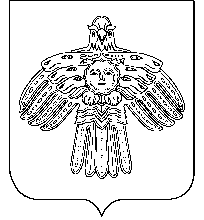 «УЛЫС  ОДЕС»  КАР  ОВМÖДЧÖМИНСА  СÖВЕТСОВЕТ  ГОРОДСКОГО  ПОСЕЛЕНИЯ  «НИЖНИЙ  ОДЕС»              __________________________________________________________________КЫВКÖРТÖДРЕШЕНИЕ 29 мая 2018 года                                                                                      № XVII-78О рассмотрение предложения исполняющего обязанности прокурора города Сосногорска от 26.05.2018г. №22-06-2018 Рассмотрев предложение исполняющего обязанности прокурора города Сосногорска от 26.05.2018г. №22-06-2018 Совет муниципального образования городского поселения "Нижний Одес" решил:Предложение исполняющего обязанности прокурора города Сосногорска от 26.05.2018г. №22-06-2018 признать обоснованным.Поручить администрации городского поселения «Нижний Одес» разработать проект Решения Совета муниципального образования городского поселения «Нижний Одес», предусматривающего возможность при малозначительности или несущественности нарушения Федерального закона №273-ФЗ применения к депутатам ответственности в виде персонального указания на недопустимость нарушения требований закона.Решение вступает в силу со дня его принятия.Глава городского поселения «Нижний Одес» -                           Н.П.Чистовапредседатель Совета поселения                                                          